Домашнее задание: изучить материал текста, сделать конспект, ответить на вопросы теста.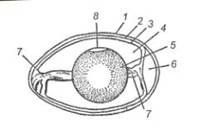 